ВСЕРОССИЙСКАЯ ОЛИМПИАДА ШКОЛЬНИКОВ ПО МАТЕМАТИКЕ 2016–2017 уч.г.ШКОЛЬНЫЙ ЭТАП10 класс1. В таблице 3х3 записаны числа, как показано на рисунке. За ход разрешается выбрать три клетки в форме трёхклеточного уголка и уменьшить число   в каждой из них на 1. Покажите, как такими операциями сделать таблицу, в которой во всех клетках стоят нули.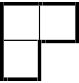 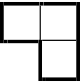 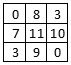 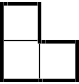 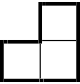 2. Делится ли 132013 + 132014 + 132015 на 61?Даны два уравнения ax2+bx+c = 0 и cx2+bx+a = 0, в которых все коэффи- циенты ненулевые. Оказалось, что они имеют общий корень. Верно ли, что а=с?В некоторой школе каждый десятиклассник либо всегда говорит правду, либо всегда лжёт. Директор вызвал к себе нескольких десятиклассников и спросил каждого из них про каждого из остальных, правдивец тот или лжец. Всего было получено 44 ответа «правдивец» и 28 ответов «лжец». Сколько правдивых ответов мог получить директор?Могут ли две биссектрисы треугольника разбивать его на четыре части равной площади?Существует ли натуральное число, кратное 2015, сумма цифр которого равна 2015?